Contacteur, rôle et fonctionnementLe contacteur est un relais électromagnétique qui permet grâce à des contacts (pôles) de puissance d'assurer le fonctionnement de moteurs de résistances ou d'autres récepteurs de fortes puissances.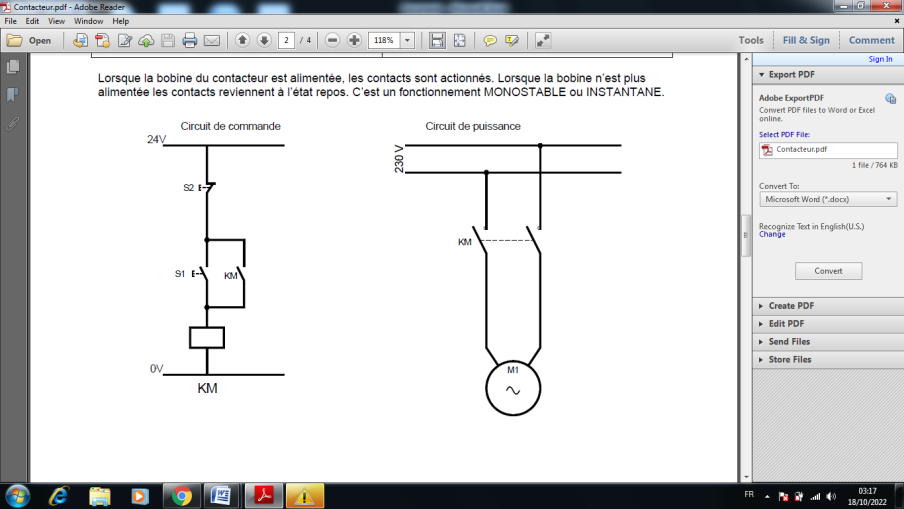 Suivant le modèle, il possède aussi des contacts auxiliaires intégrés ouverts ou fermés, il est possible d'ajouter des additifs ou blocs auxiliaires servant uniquement pour la télécommande ou la signalisation.Constitution d'un contacteurUne Bobine.Un ressort de rappel.De 2 à 4 contacts de puissance ou pôles (unipolaires, bipolaires, tripolaires, tétrapolaires).Un circuit magnétique constitué d'un aimant fixe et d'un aimant mobile (armature fixe et mobile).Une bague de déphasage qui stabilise les vibrations des bobines alimentées en courant alternatif.Des contacts auxiliaires ouverts ou fermés.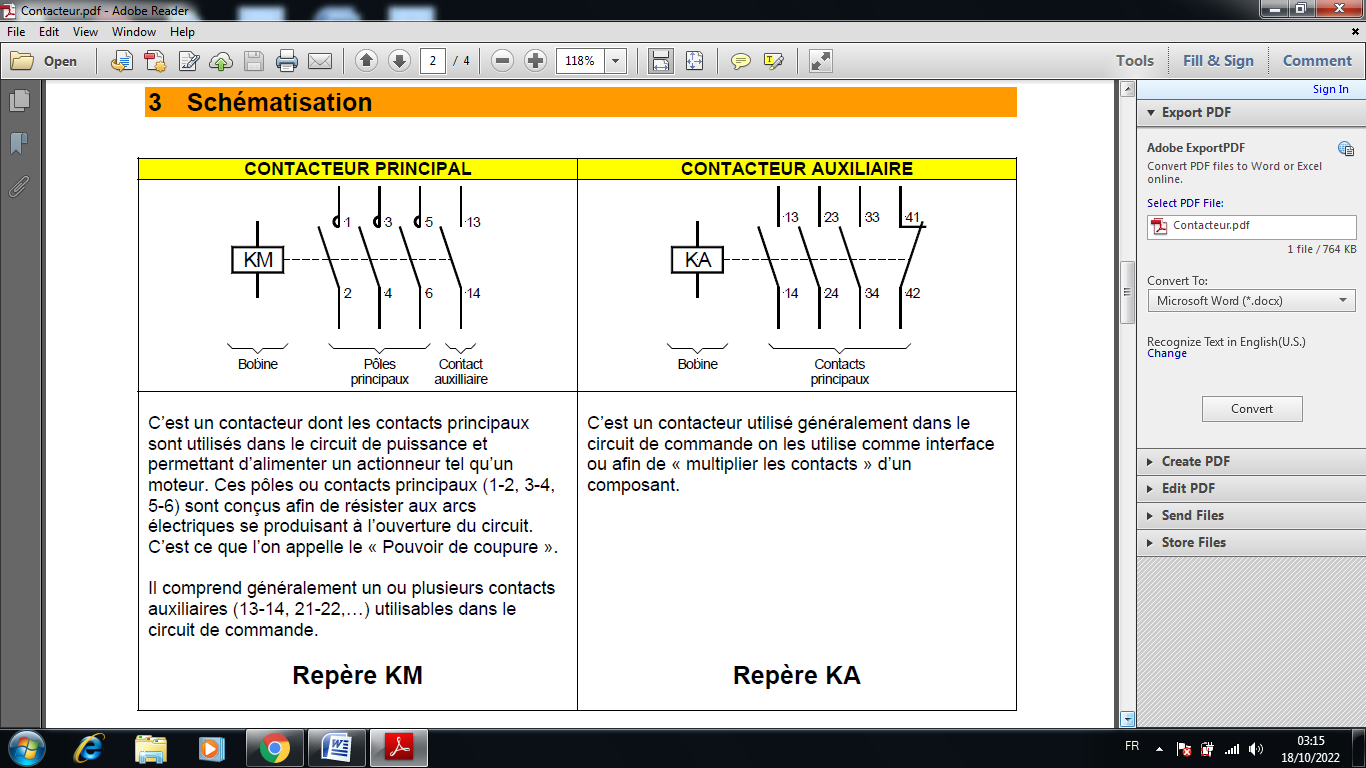 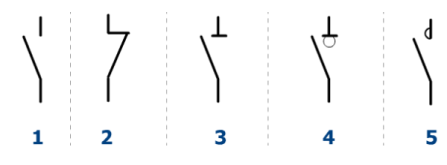 Symboles de contactsContact NO : Normalement OuvertContact NF : Normalement fermé ou NC Normally ClosedSectionneur pour consignation, ne pas ouvrir en charge !Interrupteur sectionneur manœuvrable en chargeContact de relais ou contacteur : il pilote en chargePrincipaux critères de choix d'un contacteurLa tension de commande de la bobine du contacteur.La tension d'alimentation du récepteur.Nombre de contacts de puissances (1,2,3,4).La puissance consommée par le récepteur.Pouvoir de coupure, courant maximal que le contacteur peut supporter.Catégories des contacteursCatégoriesCatégoriesApplicationsAlimentation en courant alternatifAC1RésistanceAlimentation en courant alternatifAC2Moteur à bagues caléAlimentation en courant alternatifAC2Moteur à bagues lancéAlimentation en courant alternatifAC3Moteur à cage lancéAlimentation en courant alternatifAC4Moteur à cage calé